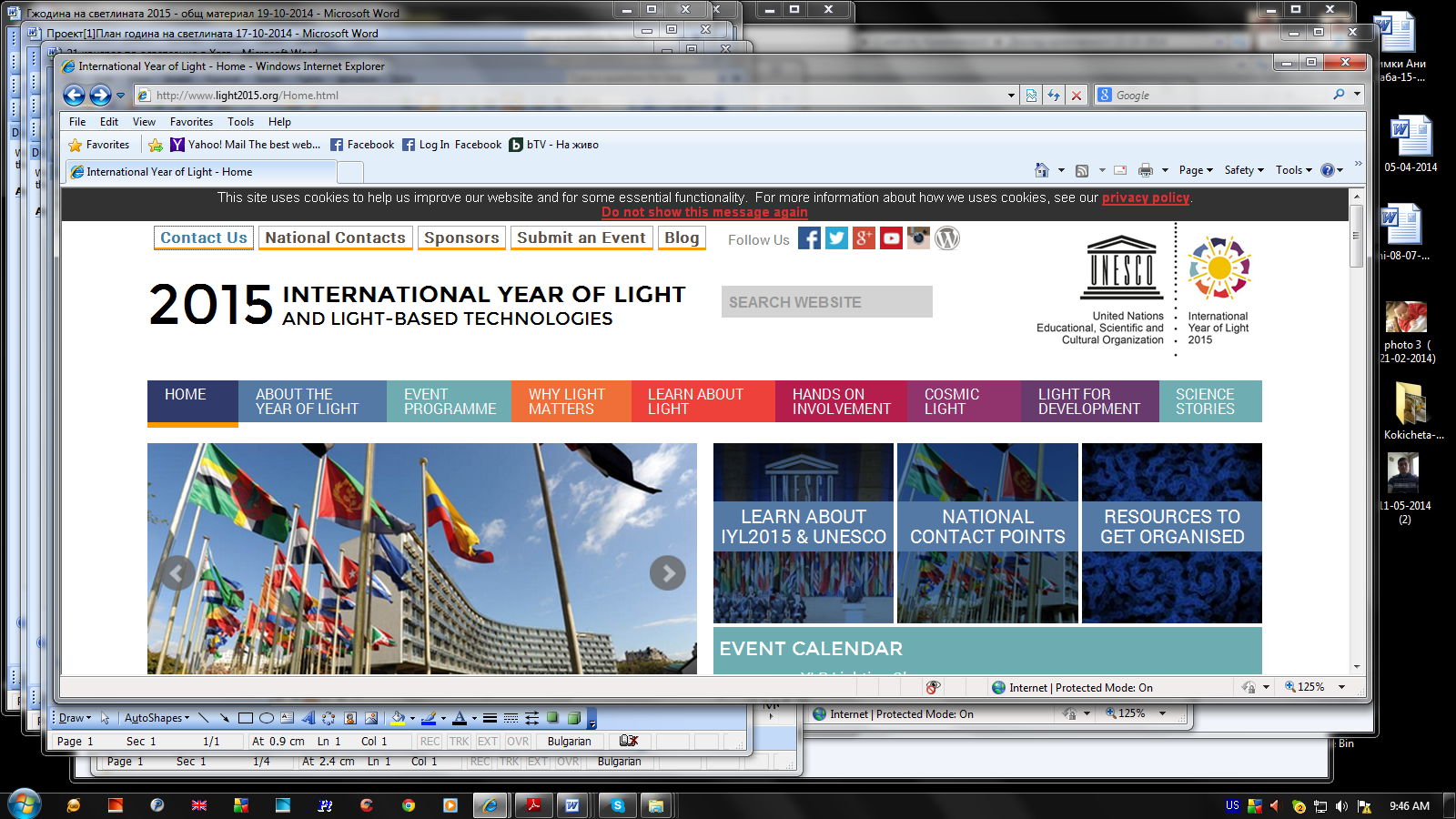 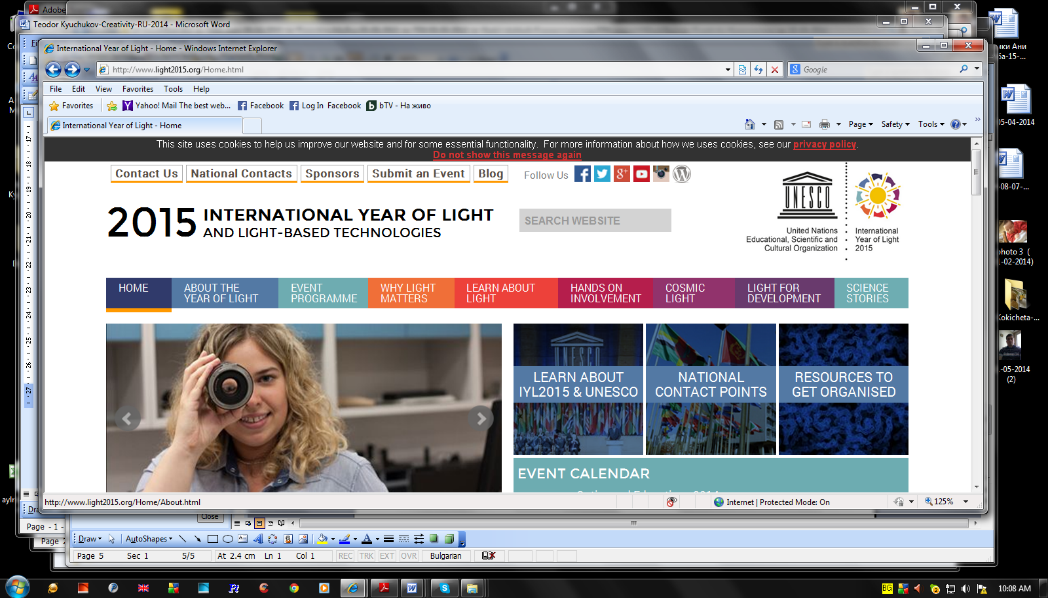 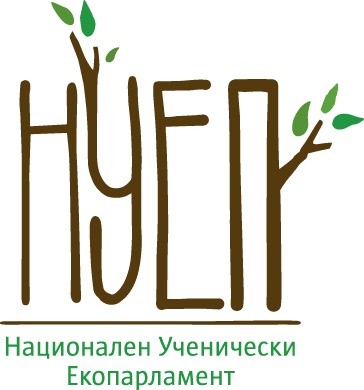 СЪЮЗ НА ФИЗИЦИТЕ В БЪЛГАРИЯиНАЦИОНАЛЕН УЧЕНИЧЕСКИ ЕКОПАРЛАМЕНТорганизиратФОТОКонкурс за ученици И студенти на тема  „Светлинни явления в природата“Конкурсът е част от Националната програма за отбелязване на обявената от ЮНЕСКО 2015 г. за Международна година на светлината.Регламент:Всеки участник може да изпрати до 3 фотоса, представящи светлината в природата в цялата й красота, многообразие и величие. Допускат се както цветни, така и черно-бели фотографии.  Снимките се изпращат на адрес: ecoparlament@abv.bg, като в „Относно“  е записано: „За фотоконкурса“. Необходимо е да бъде посочено заглавие на снимката (включващо заснетото светлинно явление и  мястото, където е заснето) и информация за автора (име и  фамилия, възраст, учебно заведение, населено място).Отчитането на конкурса и класирането ще се извършат на 2 етапа, в три възрастови групи: 11-14 год., 15-18 год., 19-25 год.Срокове:Първи етап:10 март 2015 г. – краен срок за получаване снимките на посочения ел. адрес;22 март 2015 г. – обявяване на резултатите на  www.phys.uni-sofia.bg/upb и www.ecoparliament.com   2 -5 април 2015 г. – фотоизложба и награждаване авторите на класираните фотоси, по време на Младежката сесия на 43-та Национална конференция по физика в Благоевград.Втори етап – сроковете ще бъдат обявени след приключване на първия етап.